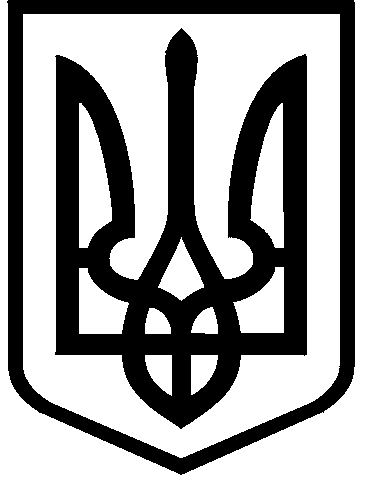 КИЇВСЬКА МІСЬКА РАДАІX СЕСІЯ VIII СКЛИКАННЯРІШЕННЯ_____________№____________                                                        ПРОЄКТ Про оздоровлення дітей територіальних громад сіл Київської області, на території якихрозміщенні об’єкти міста Києва Відповідно до Конституції України, Бюджетного кодексу України, Закону України «Про місцеве самоврядування в Україні», Регламенту Київської міської ради, затвердженого рішенням Київської міської ради від 07.07.2016 № 579/579, з метою вирішення питання щодо оздоровлення дітей територіальних громад сіл Київської області, на території яких розміщенні об’єкти міста Києва, Київська міська радаВИРІШИЛА:1. Вжити заходів для вирішення у 2019 році питання щодо оздоровлення дітей територіальних громад сіл Київської області, на території яких розміщенні об’єкти міста Києва. 2. Виконавчому органу Київської міської ради (Київській міській державній адміністрації) у 2019 році передбачити фінансування для придбання путівок на оздоровлення і відпочинок дітей (шкільного або дошкільного віку) територіальних громад сіл Київської області, на території яких розміщенні об’єкти міста Києва (полігон захоронення твердих побутових відходів (ТПВ)  № 5 та Бортницька станція аерації – с. Ходосівка, с. Підгірці, с. Ревне,  с. Гнідин,  с. Щасливе) або одержання компенсації у розмірі їх вартості.3. Офіційно оприлюднити це рішення у спосіб, визначений чинним законодавством України.4. Контроль за виконанням цього рішення покласти на постійну комісію Київської міської ради з питань бюджету та соціально-економічного розвитку.Київський міський голова                                                               В. КличкоПОДАННЯГолова постійної комісії Київської міської ради з питань бюджету та соціально-економічного розвитку						А. СтранніковСекретар постійної комісії Київської міської ради з питань бюджету та соціально-економічного розвитку						Г. ЯсинськийПОГОДЖЕНОНачальник управління правового забезпечення діяльності секретаріату Київської міської ради					Г. ГаршинаПОЯСНЮВАЛЬНА ЗАПИСКА до проєкту рішення «Про оздоровлення дітей територіальних громад Київської області, на території яких розміщенні об’єкти міста Києва»	1.Обгрунтування необхідності прийняття рішенняДо Київської міської ради та її виконавчого органу (Київської міської державної адміністрації) неодноразово надходили звернення від окремих селищних рад Київської області, на території яких розміщенні об’єкти міста Києва (Бортницька станція аерації, полігон захоронення твердих побутових відходів (ТПВ) № 5) щодо виділення коштів з бюджету міста Києва на оздоровлення дітей їх територіальних громад.Підповідно до Протоколу доручень № 33 (19799) першого заступника голови Київської міської державної адміністрації М. Поворозника, напрацьованого під час наради з обговорення оперативних питань від 27.05.2019 заступнику голови Київської міської держаної адміністрації П. Пантелеєву та директору Департаменту фінансів виконавчого органу Київської міської ради (Київської міської державної адміністрації)  В. Репіку було надано доручення опрацювати питання щодо оздоровлення дітей територіальних громад сіл Київської області, на території яких розміщені об’єкти міста Києва (Бортницька станція аерації, полігон захоронення твердих побутових відходів № 5).У попередніх роках, рішеннями Київської міської ради від 22 грудня 2016 року № 779/1783 «Про внесення змін до рішення Київської міської ради від 22 грудня 2015 року № 61/61 «Про бюджет міста Києва на 2016 рік», від 20 грудня 2017 року № 705/3712 «Про внесення змін до рішення Київської міської ради від 12 грудня 2016 року № 554/1558 «Про бюджет міста Києва на 2017 рік», від 20 грудня 2018 року № 489/6540 «Про внесення змін до рішення Київської міської ради від 21 грудня 2017 року № 1043/4050 «Про бюджет міста Києва на 2018 рік» Щасливській сільській раді, Гнідинській сільській раді, Ревненській сільській раді Бориспільського району Київської області, а також Підгірцівській сільській раді Обухівського району Київської області та Ходосівській сільській раді Києво-Святошинського району Київської області з бюджету м. Києва надавалися додаткові дотації на оздоровлення дітей на території яких розміщенні об’єкти міста Києва (Бортницька станція аерації, полігон захоронення твердих побутових відходів (ТПВ) № 5).Додатком 5 наказу Міністерства фінансів України від 03.08.2018 № 668 «Про затвердження Типової форми рішення про місцевий бюджет» та проєктом методичних рекомендацій щодо складання проєкту місцевого бюджету визначені загальні вимоги щодо надання міжбюджетних трансфертів на 2019 рік відповідно до яких, необхідно зазначити нормативно-правові акти, що є підставою для надання міжбюджетних трансфертів. Враховуючи вищезазначене, постійною комісії Київської міської ради з питань бюджету та соціально-економічного розвитку розроблено проєкт рішення, яким пропонується вжити заходи та передбачити фінансування на оздоровлення дітей територіальних громад  с. Ходосівка, с. Підгірці, с. Ревне, с. Гнідин,                    с. Щасливе.2. Мета і завдання прийняття рішенняМетою прийняття рішення є вирішення питань пов’язаних із оздоровленням і відпочинком дітей (шкільного або дошкільного віку) територіальних громад Київської області, на території яких розміщенні об’єкти міста Києва (полігон захоронення твердих побутових відходів (ТПВ) № 5 та Бортницька станція аерації– с. Ходосівка, с. Підгірці, с. Ревне, с. Гнідин,                     с. Щасливе). 3. Загальна характеристикаДаним проєктом рішення передбачено вжиття заходів направлених на оздоровлення дітей територіальних громад  с. Ходосівка, с. Підгірці, с. Ревне,          с. Гнідин, с. Щасливе, також забезпечення їх фінансування виконавчим органом Київської міської ради (Київською міською державною адміністрацією).4. Стан нормативно-правової бази у даній сфері Проєкт рішення розроблено на підставі Конституції України, Бюджетного кодексу України, Закону України «Про місцеве самоврядування в Україні», Регламенту Київської міської ради, затвердженого рішенням Київської міської ради від 07.07.2016 № 579/579, з урахуванням рішень Київської міської ради від 27 жовтня 2016 року № 301/1305 «Про вирішення проблемних питань, пов'язаних із експлуатацією полігону твердих побутових відходів № 5 у с.  Підгірці Обухівського району Київської області», від 27 вересня 2018 року № 1522/5586 «Про додаткові заходи, спрямовані на вирішення проблемних питань, пов'язаних із експлуатацією полігону твердих побутових відходів № 5 у с. Підгірці Обухівського району Київської області, та його закриття».5. Фінансово-економічне обґрунтуванняУ попередніх роках з бюджету міста Києва виділялись додаткові дотації  на оздоровлення дітей Щасливській сільській раді, Гнідинській сільській раді, Ревненській сільській раді Бориспільського району Київської області, а також Підгірцівській сільській раді Обухівського району Київської області та Ходосівській сільській раді Києво-Святошинського району Київської області на території яких розміщенні об’єкти міста Києва (Бортницька станція аерації, полігон захоронення твердих побутових відходів (ТПВ) № 5), а саме:у 2016 році – 600 тис грн;у 2017 році – 1 467,70 тис грн;у 2018 році – 2 545,70 тис грн.Відповідно до звернень селищних рад, сума коштів, яку необхідно виділити з бюджету міста Києва становить 3 736 720,00 грн., а саме:З метою дотримання вимог бюджетного законодавства, відповідними структурними підрозділами виконавчого органу Київської міської ради (Київської міської державної адміністрації) мають бути здійснені розрахунки щодо обсягів фінансування з бюджету міста Києва для придбання путівок на оздоровлення і відпочинок дітей або одержання компенсації у розмірі їх  вартості у 2019 році, а також підготовлені та подані відповідні бюджетні запити до Департаменту фінансів виконавчого органу Київської міської ради  (Київської міської державної адміністрації) для опрацювання питання щодо врахування відповідних видатків у бюджеті м. Києва.6. Прогноз соціально-економічних та інших наслідківРеалізація зазначеного рішення дозволить оздоровити дітей територіальних громад сіл Київської області, на території яких розміщенні об’єкти міста Києва (Бортницька станція аерації, полігон захоронення твердих побутових відходів (ТПВ) № 5 – с. Ходосівка, с. Підгірці, с. Ревне, с. Гнідин, с. Щасливе). 8. Доповідач на пленарному засіданні:Странніков Андрій Миколайович - голова постійної комісії Київської міської ради з питань бюджету та соціально-економічного розвитку.Голова постійної комісії Київської міської радиз питань бюджету та соціально-економічного розвитку			 		А. СтранніковСума фінансуванняКількість дітейЩасливській сільській раді Бориспільського району Київської області924 000, 00 грн150 Гнідинській сільській раді Бориспільського району  Київського області195 000,00 грн14 Підгірцівській сільській раді Обухівського району Київської області1 483 020,00 грн214 Ревненській сільській раді Бориспільського району Київської області199 700,00 грн40Ходосівській сільській раді Києво-Святошинського району Київської області935 000,00 грн85